„Pomóż mi zrobić to samemu” - Maria MontessoriZa nami piękny jesienny miesiąc- październik, podczas, którego każde z dzieci doskonaliło różnego rodzaju umiejętności. Percepcja wzrokowa, słuchowa, dotykowa, komunikacja oraz motoryka mała i duża jest kształtowana na każdych zajęciach. Zachęcam Państwa, aby w te długie jesienne wieczory wasze dzieci korzystały z różnego rodzaju aktywności takich jak: układanie puzzli, układanek, malowanie farbami, rysowanie, formowanie z modeliny, wycinanie, wydzieranie, przyklejanie. Są to zajęcia, które dziecko rozwija, usprawnia myślenie, motorykę małą oraz pozwala na wspólne spędzanie czasu z rodzicami, dziadkami bądź innymi bliskimi osobami. 
Dlaczego warto dawać dzieciom puzzle i układanki?Rozwijają wyobraźnię przestrzenną.Rozbudzają ciekawość poznawczą.Pozwalają się skupić i wyciszyć.Ćwiczą sprawność manualną.Uczą przez doświadczenie.Dają satysfakcję z samodzielnie wykonanego zadania.Pomagają w obserwowaniu dziecka.Układanie puzzli świetnie rozwija umiejętności motoryczne dzieci. Chwytanie i dopasowywanie do siebie elementów uczy cierpliwości i precyzji. Ta forma terapii również jest stosowana u dorosłych. Dlatego wspólne układanie puzzli tych kilku elementowych oraz tych trudniejszych na pewno korzystnie wpłynie na rozwój dzieci i budowaniu pozytywnych relacji z bliskimi. Poniżej przedstawiam zdjęcia, na których nasi przedszkolacy podczas zajęć ogólnorozwojowych, korekcyjno-kompensacyjnych, terapii ręki rozwijali swoje umiejętności manualne.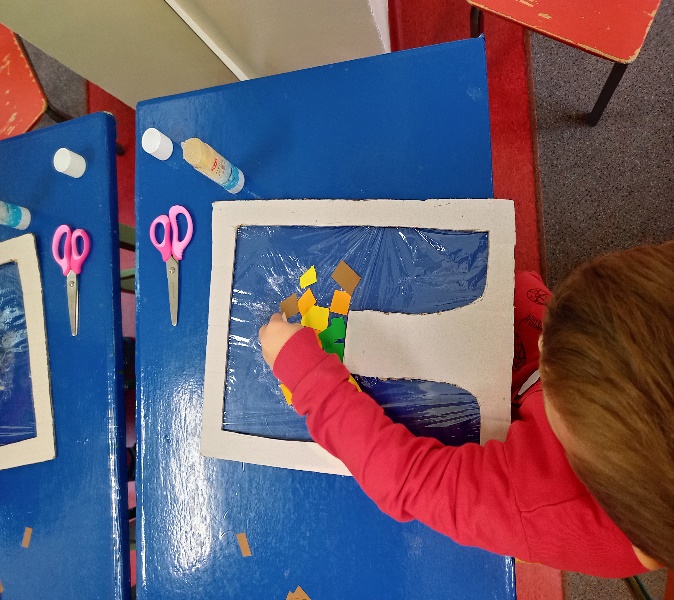 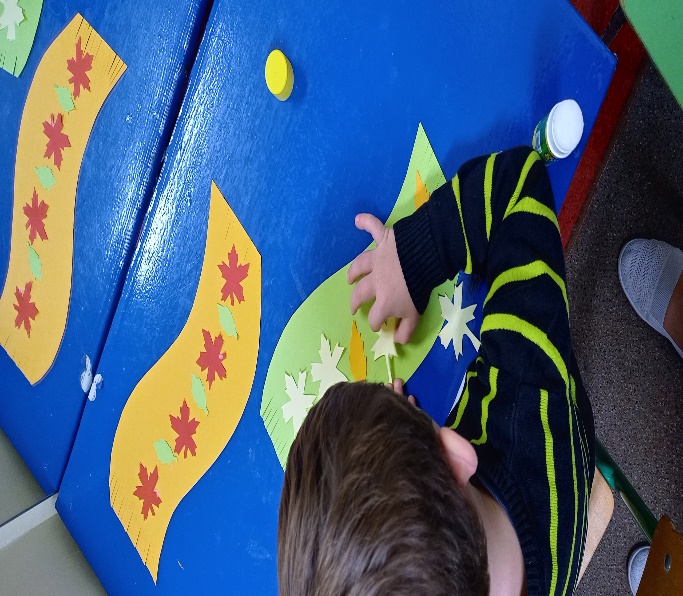 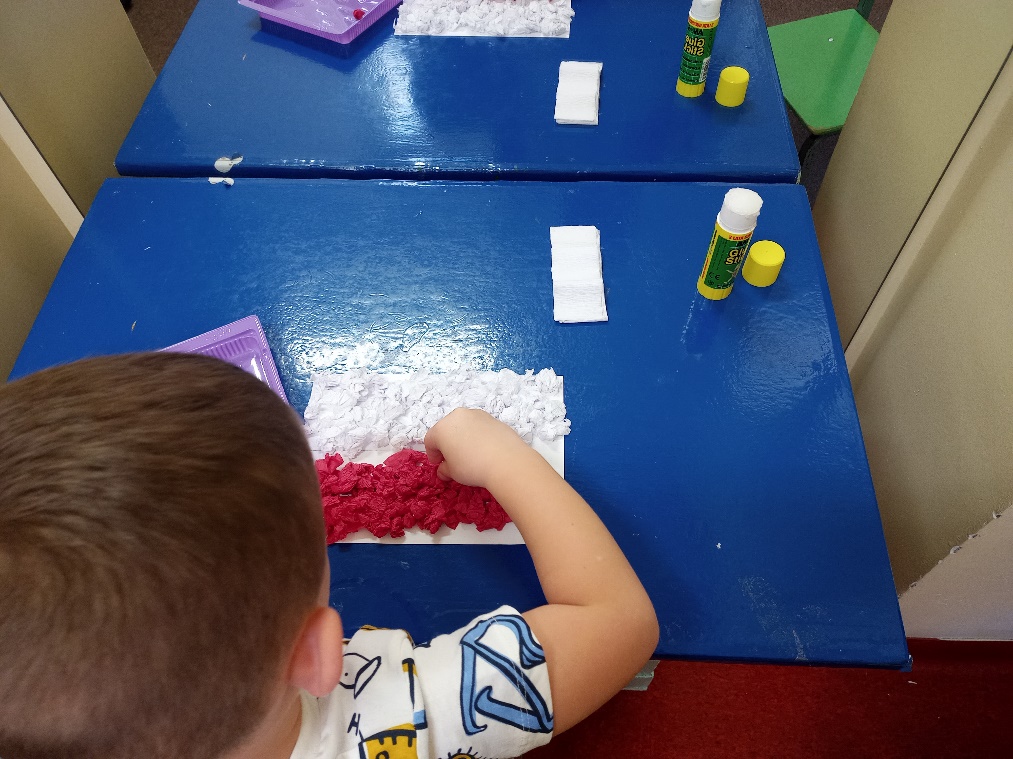 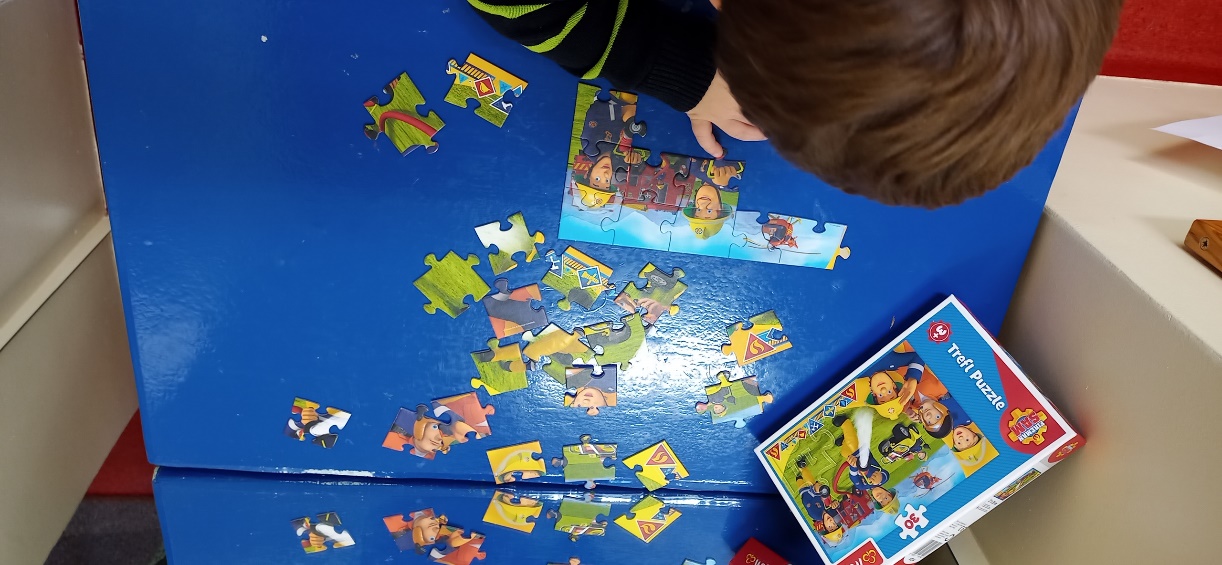 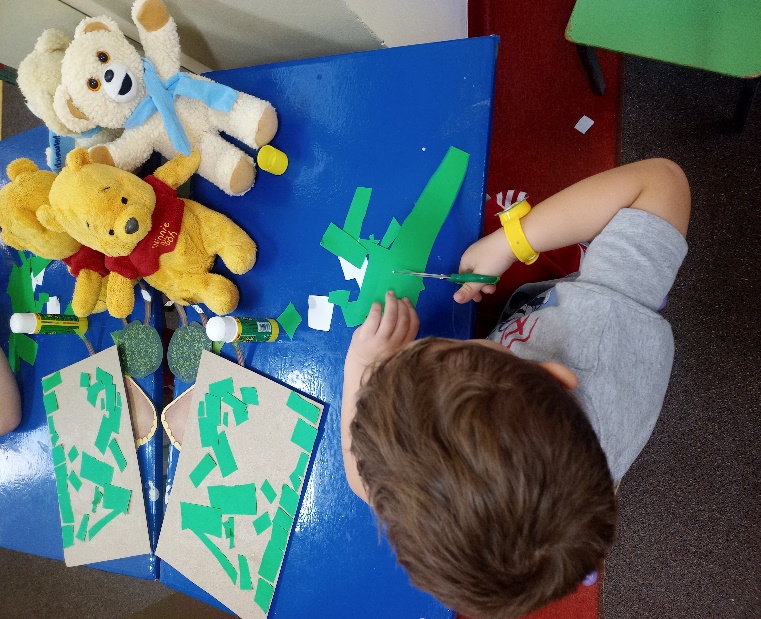 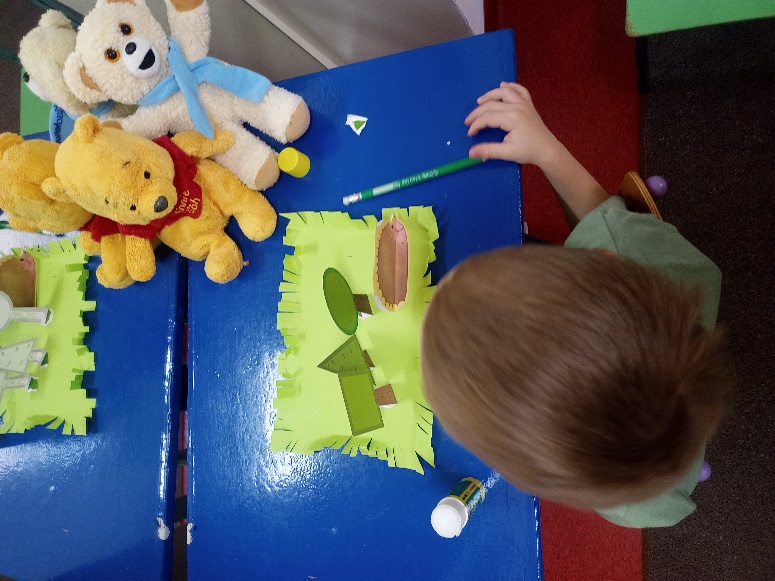 `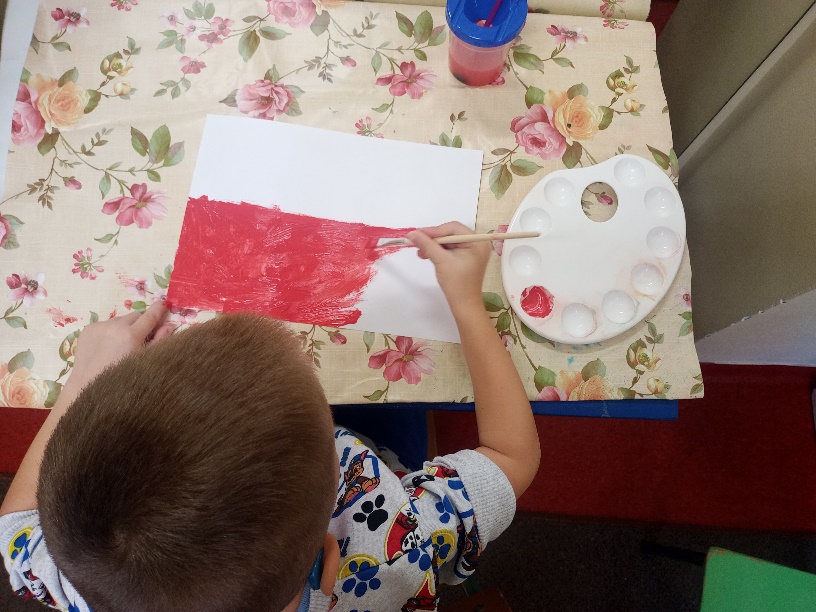 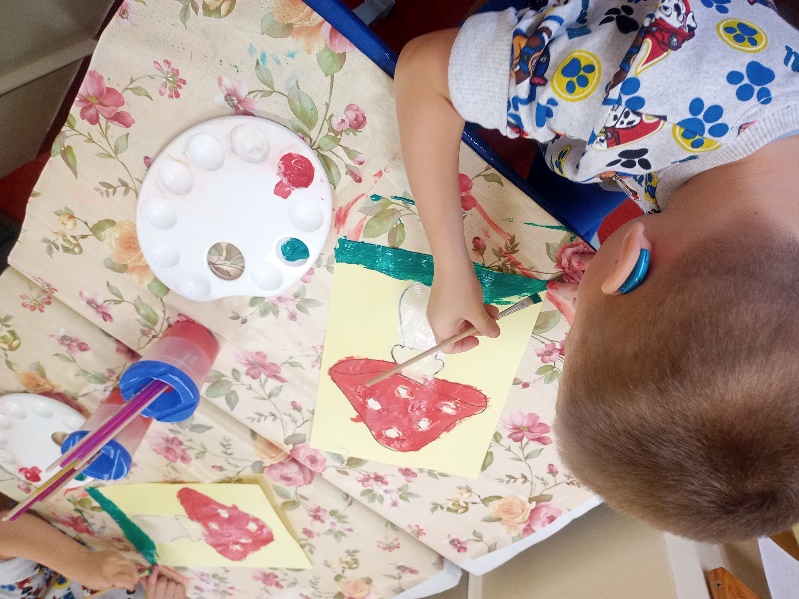 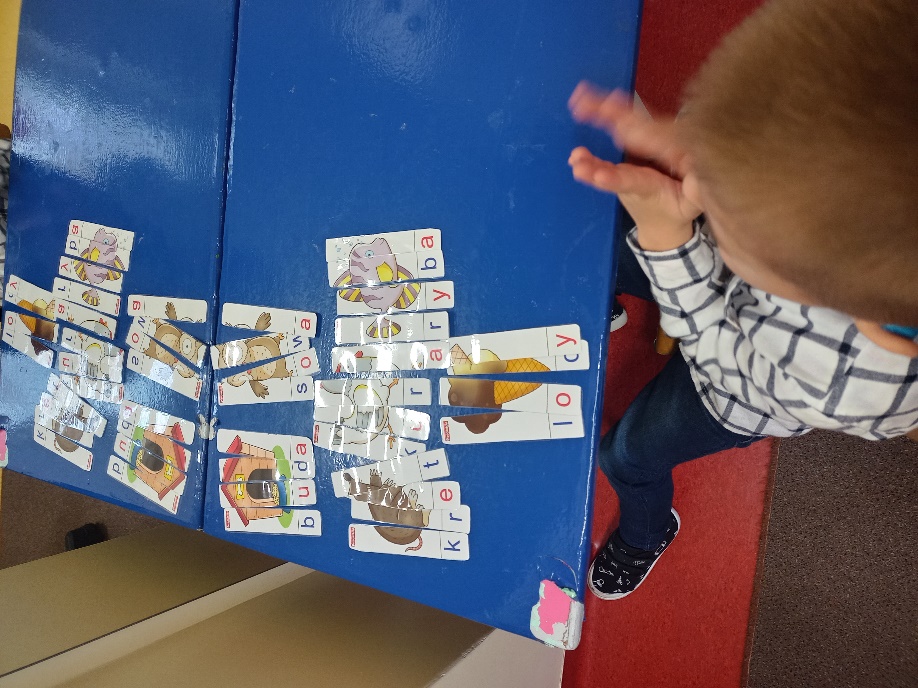 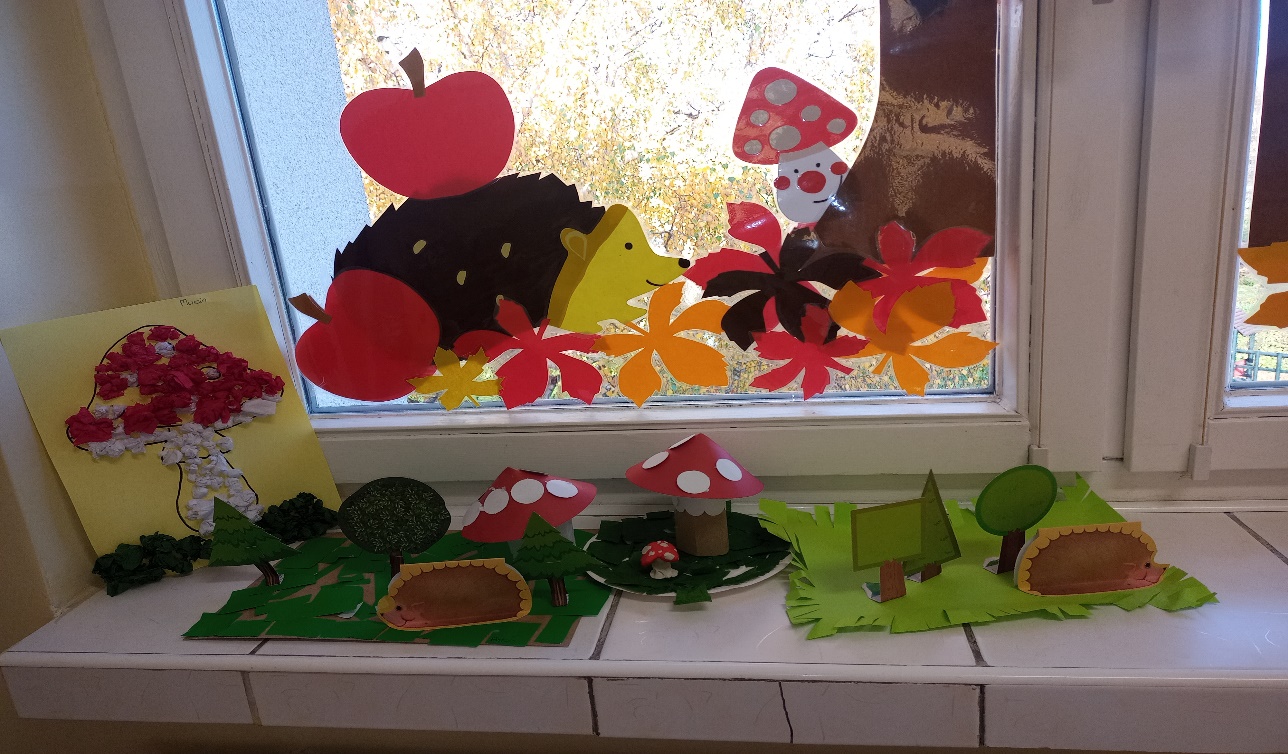 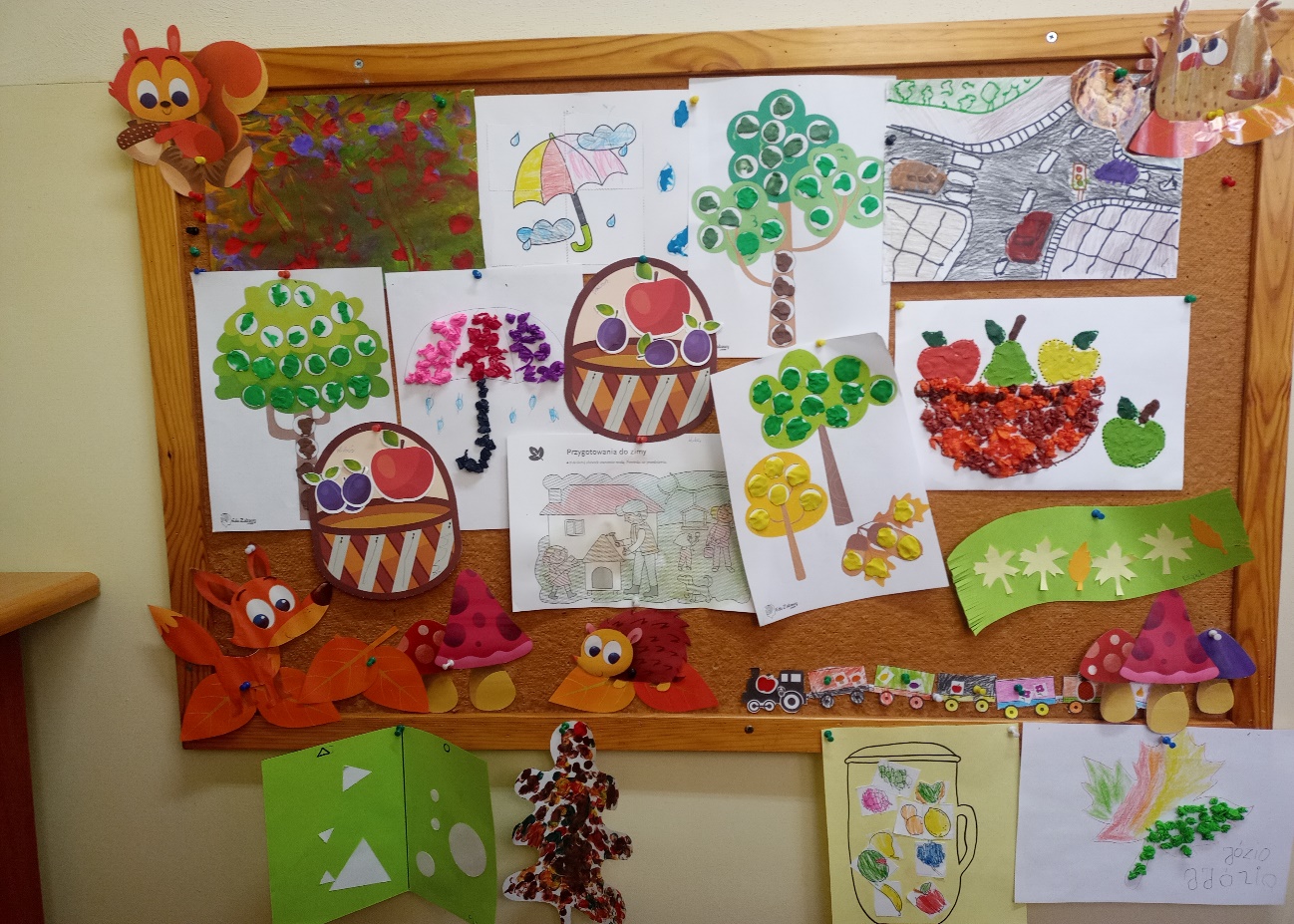 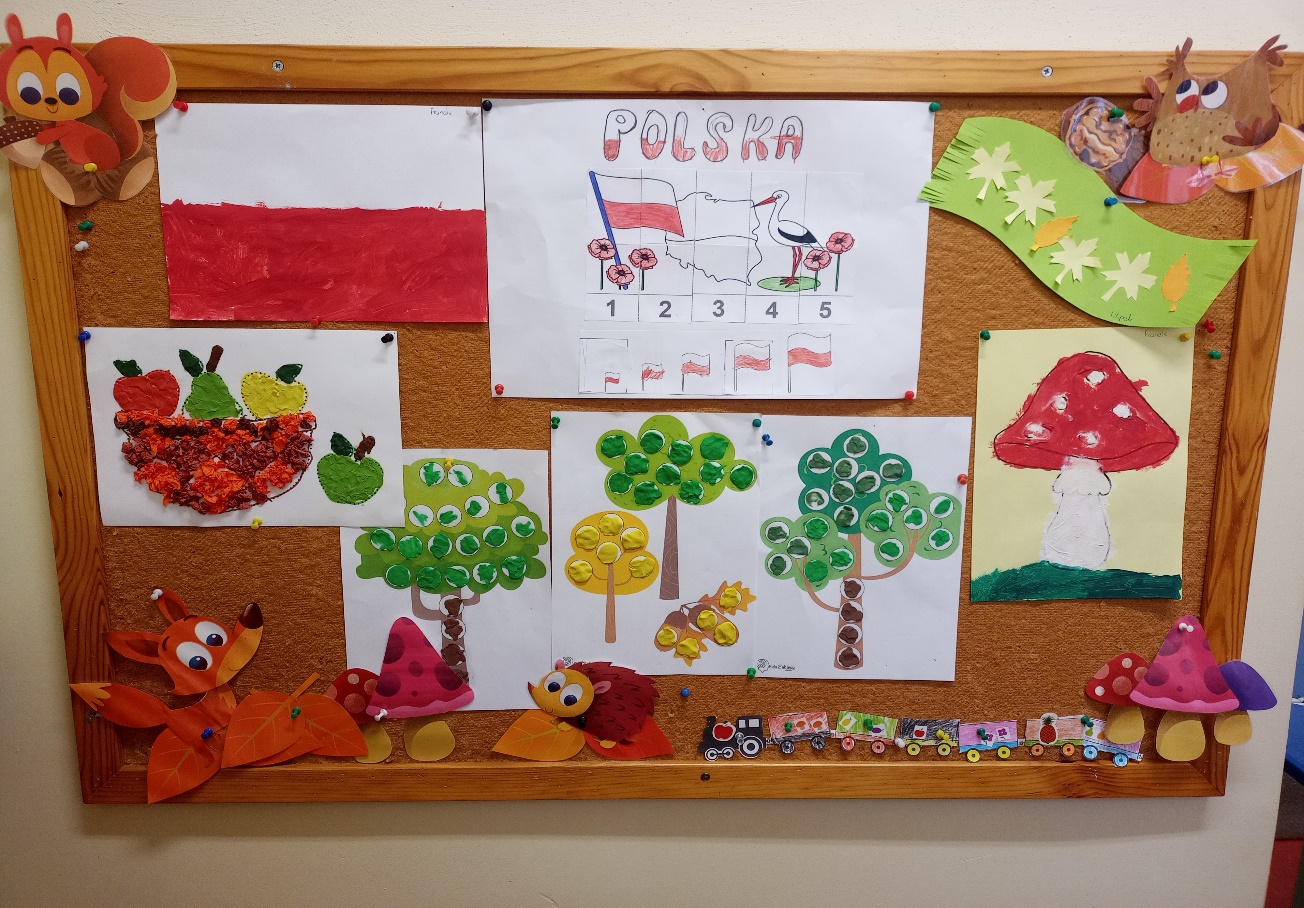 mgr Monika Głąbicka- pedagog, pedagog specjalny